玉掛け技能講習受講申込書添付書類・本人確認書類の写し１部（運転免許証等）　・写真１枚　写真用紙　縦4cm×横3cm（裏面に氏名記入）・Ｂ・Ｃ・Ｄ・Ｆコース：その資格を証明する免許証・修了証のコピー１部・Ｅコース：玉掛け資格者を証明する修了証のコピー１部※　個人情報に係る事項は、修了証記載事項等の本人確認のために使用いたします。　　以下協会使用欄につき記入不要。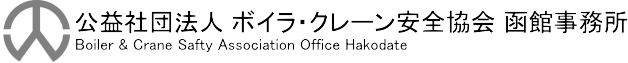 各コース共通記入欄フリガナ氏　　名フリガナ氏　　名フリガナ氏　　名受　講　月受　講　月受　講　月受　講　月受　講　月受　講　月受　講　月受　講　月月月月受講番号受講番号受講番号各コース共通記入欄フリガナ氏　　名フリガナ氏　　名フリガナ氏　　名生年月日生年月日生年月日生年月日生年月日生年月日生年月日生年月日昭・平昭・平昭・平昭・平昭・平年年年月日各コース共通記入欄現　住　所現　住　所現　住　所〒〒-電話番号携帯番号電話番号携帯番号電話番号携帯番号電話番号携帯番号電話番号携帯番号電話番号携帯番号電話番号携帯番号電話番号携帯番号（（（（））））－－各コース共通記入欄現　住　所現　住　所現　住　所各コース共通記入欄事　業　所事　業　所事　業　所〒〒-電話番号ＦＡＸ番号電話番号ＦＡＸ番号電話番号ＦＡＸ番号電話番号ＦＡＸ番号電話番号ＦＡＸ番号電話番号ＦＡＸ番号電話番号ＦＡＸ番号電話番号ＦＡＸ番号（（（（））））－－各コース共通記入欄事　業　所事　業　所事　業　所所在地所在地所在地所在地所在地各コース共通記入欄事　業　所事　業　所事　業　所事業所名事業所名事業所名事業所名事業所名各コース共通記入欄事　業　所事　業　所事　業　所担当者名担当者名担当者名担当者名担当者名※個人でお申込みの際は記入不要※個人でお申込みの際は記入不要※個人でお申込みの際は記入不要※個人でお申込みの際は記入不要※個人でお申込みの際は記入不要※個人でお申込みの際は記入不要※個人でお申込みの際は記入不要※個人でお申込みの際は記入不要※個人でお申込みの際は記入不要※個人でお申込みの際は記入不要※個人でお申込みの際は記入不要※個人でお申込みの際は記入不要・受講コースに「○」印及び該当する資格の種類□欄に「レ」点を記入してください。Ｃ・Ｄ・Ｅ及びＦコースは証明が必要です。・受講コースに「○」印及び該当する資格の種類□欄に「レ」点を記入してください。Ｃ・Ｄ・Ｅ及びＦコースは証明が必要です。・受講コースに「○」印及び該当する資格の種類□欄に「レ」点を記入してください。Ｃ・Ｄ・Ｅ及びＦコースは証明が必要です。・受講コースに「○」印及び該当する資格の種類□欄に「レ」点を記入してください。Ｃ・Ｄ・Ｅ及びＦコースは証明が必要です。・受講コースに「○」印及び該当する資格の種類□欄に「レ」点を記入してください。Ｃ・Ｄ・Ｅ及びＦコースは証明が必要です。・受講コースに「○」印及び該当する資格の種類□欄に「レ」点を記入してください。Ｃ・Ｄ・Ｅ及びＦコースは証明が必要です。・受講コースに「○」印及び該当する資格の種類□欄に「レ」点を記入してください。Ｃ・Ｄ・Ｅ及びＦコースは証明が必要です。・受講コースに「○」印及び該当する資格の種類□欄に「レ」点を記入してください。Ｃ・Ｄ・Ｅ及びＦコースは証明が必要です。・受講コースに「○」印及び該当する資格の種類□欄に「レ」点を記入してください。Ｃ・Ｄ・Ｅ及びＦコースは証明が必要です。・受講コースに「○」印及び該当する資格の種類□欄に「レ」点を記入してください。Ｃ・Ｄ・Ｅ及びＦコースは証明が必要です。・受講コースに「○」印及び該当する資格の種類□欄に「レ」点を記入してください。Ｃ・Ｄ・Ｅ及びＦコースは証明が必要です。・受講コースに「○」印及び該当する資格の種類□欄に「レ」点を記入してください。Ｃ・Ｄ・Ｅ及びＦコースは証明が必要です。・受講コースに「○」印及び該当する資格の種類□欄に「レ」点を記入してください。Ｃ・Ｄ・Ｅ及びＦコースは証明が必要です。・受講コースに「○」印及び該当する資格の種類□欄に「レ」点を記入してください。Ｃ・Ｄ・Ｅ及びＦコースは証明が必要です。・受講コースに「○」印及び該当する資格の種類□欄に「レ」点を記入してください。Ｃ・Ｄ・Ｅ及びＦコースは証明が必要です。・受講コースに「○」印及び該当する資格の種類□欄に「レ」点を記入してください。Ｃ・Ｄ・Ｅ及びＦコースは証明が必要です。・受講コースに「○」印及び該当する資格の種類□欄に「レ」点を記入してください。Ｃ・Ｄ・Ｅ及びＦコースは証明が必要です。・受講コースに「○」印及び該当する資格の種類□欄に「レ」点を記入してください。Ｃ・Ｄ・Ｅ及びＦコースは証明が必要です。・受講コースに「○」印及び該当する資格の種類□欄に「レ」点を記入してください。Ｃ・Ｄ・Ｅ及びＦコースは証明が必要です。・受講コースに「○」印及び該当する資格の種類□欄に「レ」点を記入してください。Ｃ・Ｄ・Ｅ及びＦコースは証明が必要です。・受講コースに「○」印及び該当する資格の種類□欄に「レ」点を記入してください。Ｃ・Ｄ・Ｅ及びＦコースは証明が必要です。・受講コースに「○」印及び該当する資格の種類□欄に「レ」点を記入してください。Ｃ・Ｄ・Ｅ及びＦコースは証明が必要です。・受講コースに「○」印及び該当する資格の種類□欄に「レ」点を記入してください。Ｃ・Ｄ・Ｅ及びＦコースは証明が必要です。・受講コースに「○」印及び該当する資格の種類□欄に「レ」点を記入してください。Ｃ・Ｄ・Ｅ及びＦコースは証明が必要です。・受講コースに「○」印及び該当する資格の種類□欄に「レ」点を記入してください。Ｃ・Ｄ・Ｅ及びＦコースは証明が必要です。・受講コースに「○」印及び該当する資格の種類□欄に「レ」点を記入してください。Ｃ・Ｄ・Ｅ及びＦコースは証明が必要です。・受講コースに「○」印及び該当する資格の種類□欄に「レ」点を記入してください。Ｃ・Ｄ・Ｅ及びＦコースは証明が必要です。・受講コースに「○」印及び該当する資格の種類□欄に「レ」点を記入してください。Ｃ・Ｄ・Ｅ及びＦコースは証明が必要です。・受講コースに「○」印及び該当する資格の種類□欄に「レ」点を記入してください。Ｃ・Ｄ・Ｅ及びＦコースは証明が必要です。・受講コースに「○」印及び該当する資格の種類□欄に「レ」点を記入してください。Ｃ・Ｄ・Ｅ及びＦコースは証明が必要です。・受講コースに「○」印及び該当する資格の種類□欄に「レ」点を記入してください。Ｃ・Ｄ・Ｅ及びＦコースは証明が必要です。・受講コースに「○」印及び該当する資格の種類□欄に「レ」点を記入してください。Ｃ・Ｄ・Ｅ及びＦコースは証明が必要です。・受講コースに「○」印及び該当する資格の種類□欄に「レ」点を記入してください。Ｃ・Ｄ・Ｅ及びＦコースは証明が必要です。・受講コースに「○」印及び該当する資格の種類□欄に「レ」点を記入してください。Ｃ・Ｄ・Ｅ及びＦコースは証明が必要です。・受講コースに「○」印及び該当する資格の種類□欄に「レ」点を記入してください。Ｃ・Ｄ・Ｅ及びＦコースは証明が必要です。・受講コースに「○」印及び該当する資格の種類□欄に「レ」点を記入してください。Ｃ・Ｄ・Ｅ及びＦコースは証明が必要です。・受講コースに「○」印及び該当する資格の種類□欄に「レ」点を記入してください。Ｃ・Ｄ・Ｅ及びＦコースは証明が必要です。・受講コースに「○」印及び該当する資格の種類□欄に「レ」点を記入してください。Ｃ・Ｄ・Ｅ及びＦコースは証明が必要です。・受講コースに「○」印及び該当する資格の種類□欄に「レ」点を記入してください。Ｃ・Ｄ・Ｅ及びＦコースは証明が必要です。・受講コースに「○」印及び該当する資格の種類□欄に「レ」点を記入してください。Ｃ・Ｄ・Ｅ及びＦコースは証明が必要です。・受講コースに「○」印及び該当する資格の種類□欄に「レ」点を記入してください。Ｃ・Ｄ・Ｅ及びＦコースは証明が必要です。・受講コースに「○」印及び該当する資格の種類□欄に「レ」点を記入してください。Ｃ・Ｄ・Ｅ及びＦコースは証明が必要です。・受講コースに「○」印及び該当する資格の種類□欄に「レ」点を記入してください。Ｃ・Ｄ・Ｅ及びＦコースは証明が必要です。・受講コースに「○」印及び該当する資格の種類□欄に「レ」点を記入してください。Ｃ・Ｄ・Ｅ及びＦコースは証明が必要です。・受講コースに「○」印及び該当する資格の種類□欄に「レ」点を記入してください。Ｃ・Ｄ・Ｅ及びＦコースは証明が必要です。・受講コースに「○」印及び該当する資格の種類□欄に「レ」点を記入してください。Ｃ・Ｄ・Ｅ及びＦコースは証明が必要です。・受講コースに「○」印及び該当する資格の種類□欄に「レ」点を記入してください。Ｃ・Ｄ・Ｅ及びＦコースは証明が必要です。・受講コースに「○」印及び該当する資格の種類□欄に「レ」点を記入してください。Ｃ・Ｄ・Ｅ及びＦコースは証明が必要です。・受講コースに「○」印及び該当する資格の種類□欄に「レ」点を記入してください。Ｃ・Ｄ・Ｅ及びＦコースは証明が必要です。・受講コースに「○」印及び該当する資格の種類□欄に「レ」点を記入してください。Ｃ・Ｄ・Ｅ及びＦコースは証明が必要です。・受講コースに「○」印及び該当する資格の種類□欄に「レ」点を記入してください。Ｃ・Ｄ・Ｅ及びＦコースは証明が必要です。受講コースコースコース科目免除に該当する資格、経験等科目免除に該当する資格、経験等科目免除に該当する資格、経験等科目免除に該当する資格、経験等科目免除に該当する資格、経験等科目免除に該当する資格、経験等科目免除に該当する資格、経験等科目免除に該当する資格、経験等科目免除に該当する資格、経験等科目免除に該当する資格、経験等科目免除に該当する資格、経験等科目免除に該当する資格、経験等科目免除に該当する資格、経験等科目免除に該当する資格、経験等科目免除に該当する資格、経験等科目免除に該当する資格、経験等科目免除に該当する資格、経験等科目免除に該当する資格、経験等科目免除に該当する資格、経験等科目免除に該当する資格、経験等科目免除に該当する資格、経験等科目免除に該当する資格、経験等科目免除に該当する資格、経験等科目免除に該当する資格、経験等科目免除に該当する資格、経験等科目免除に該当する資格、経験等科目免除に該当する資格、経験等科目免除に該当する資格、経験等科目免除に該当する資格、経験等科目免除に該当する資格、経験等科目免除に該当する資格、経験等科目免除に該当する資格、経験等科目免除に該当する資格、経験等科目免除に該当する資格、経験等科目免除に該当する資格、経験等科目免除に該当する資格、経験等科目免除に該当する資格、経験等科目免除に該当する資格、経験等科目免除に該当する資格、経験等科目免除に該当する資格、経験等科目免除に該当する資格、経験等科目免除に該当する資格、経験等科目免除に該当する資格、経験等科目免除に該当する資格、経験等科目免除に該当する資格、経験等科目免除に該当する資格、経験等免除免除受講コースＡＡ下記に該当する資格がない方・玉掛け業務未経験の方下記に該当する資格がない方・玉掛け業務未経験の方下記に該当する資格がない方・玉掛け業務未経験の方下記に該当する資格がない方・玉掛け業務未経験の方下記に該当する資格がない方・玉掛け業務未経験の方下記に該当する資格がない方・玉掛け業務未経験の方下記に該当する資格がない方・玉掛け業務未経験の方下記に該当する資格がない方・玉掛け業務未経験の方下記に該当する資格がない方・玉掛け業務未経験の方下記に該当する資格がない方・玉掛け業務未経験の方下記に該当する資格がない方・玉掛け業務未経験の方下記に該当する資格がない方・玉掛け業務未経験の方下記に該当する資格がない方・玉掛け業務未経験の方下記に該当する資格がない方・玉掛け業務未経験の方下記に該当する資格がない方・玉掛け業務未経験の方下記に該当する資格がない方・玉掛け業務未経験の方下記に該当する資格がない方・玉掛け業務未経験の方下記に該当する資格がない方・玉掛け業務未経験の方下記に該当する資格がない方・玉掛け業務未経験の方下記に該当する資格がない方・玉掛け業務未経験の方下記に該当する資格がない方・玉掛け業務未経験の方下記に該当する資格がない方・玉掛け業務未経験の方下記に該当する資格がない方・玉掛け業務未経験の方下記に該当する資格がない方・玉掛け業務未経験の方下記に該当する資格がない方・玉掛け業務未経験の方下記に該当する資格がない方・玉掛け業務未経験の方下記に該当する資格がない方・玉掛け業務未経験の方下記に該当する資格がない方・玉掛け業務未経験の方下記に該当する資格がない方・玉掛け業務未経験の方下記に該当する資格がない方・玉掛け業務未経験の方下記に該当する資格がない方・玉掛け業務未経験の方下記に該当する資格がない方・玉掛け業務未経験の方下記に該当する資格がない方・玉掛け業務未経験の方下記に該当する資格がない方・玉掛け業務未経験の方下記に該当する資格がない方・玉掛け業務未経験の方下記に該当する資格がない方・玉掛け業務未経験の方下記に該当する資格がない方・玉掛け業務未経験の方下記に該当する資格がない方・玉掛け業務未経験の方下記に該当する資格がない方・玉掛け業務未経験の方下記に該当する資格がない方・玉掛け業務未経験の方下記に該当する資格がない方・玉掛け業務未経験の方下記に該当する資格がない方・玉掛け業務未経験の方下記に該当する資格がない方・玉掛け業務未経験の方下記に該当する資格がない方・玉掛け業務未経験の方下記に該当する資格がない方・玉掛け業務未経験の方下記に該当する資格がない方・玉掛け業務未経験の方無無受講コースＢＢ免　　許免　　許免　　許免　　許免　　許□クレーン・デリック運転士□クレーン・デリック運転士□クレーン・デリック運転士□クレーン・デリック運転士□クレーン・デリック運転士□クレーン・デリック運転士□クレーン・デリック運転士□クレーン・デリック運転士□クレーン・デリック運転士□クレーン・デリック運転士□クレーン・デリック運転士□クレーン・デリック運転士□クレーン・デリック運転士□移動式クレーン運転士□移動式クレーン運転士□移動式クレーン運転士□移動式クレーン運転士□移動式クレーン運転士□移動式クレーン運転士□移動式クレーン運転士□移動式クレーン運転士□移動式クレーン運転士□移動式クレーン運転士□移動式クレーン運転士□移動式クレーン運転士□移動式クレーン運転士□移動式クレーン運転士□移動式クレーン運転士□移動式クレーン運転士□移動式クレーン運転士□移動式クレーン運転士□移動式クレーン運転士□移動式クレーン運転士□揚貨装置運転士□揚貨装置運転士□揚貨装置運転士□揚貨装置運転士□揚貨装置運転士□揚貨装置運転士□揚貨装置運転士□揚貨装置運転士力学合図力学合図受講コースＢＢ技能講習技能講習技能講習技能講習技能講習□床上操作式クレーン運転□床上操作式クレーン運転□床上操作式クレーン運転□床上操作式クレーン運転□床上操作式クレーン運転□床上操作式クレーン運転□床上操作式クレーン運転□床上操作式クレーン運転□床上操作式クレーン運転□床上操作式クレーン運転□床上操作式クレーン運転□床上操作式クレーン運転□床上操作式クレーン運転□床上操作式クレーン運転□床上操作式クレーン運転□床上操作式クレーン運転□床上操作式クレーン運転□床上操作式クレーン運転□小型移動式クレーン運転□小型移動式クレーン運転□小型移動式クレーン運転□小型移動式クレーン運転□小型移動式クレーン運転□小型移動式クレーン運転□小型移動式クレーン運転□小型移動式クレーン運転□小型移動式クレーン運転□小型移動式クレーン運転□小型移動式クレーン運転□小型移動式クレーン運転□小型移動式クレーン運転□小型移動式クレーン運転□小型移動式クレーン運転□小型移動式クレーン運転□小型移動式クレーン運転□小型移動式クレーン運転□小型移動式クレーン運転□小型移動式クレーン運転□小型移動式クレーン運転□小型移動式クレーン運転□小型移動式クレーン運転力学合図力学合図受講コースＣＣクレーンの種類（特別教育修了者）クレーンの種類（特別教育修了者）クレーンの種類（特別教育修了者）クレーンの種類（特別教育修了者）クレーンの種類（特別教育修了者）クレーンの種類（特別教育修了者）クレーンの種類（特別教育修了者）クレーンの種類（特別教育修了者）つり上げ荷重５トン未満のつり上げ荷重５トン未満のつり上げ荷重５トン未満のつり上げ荷重５トン未満のつり上げ荷重５トン未満のつり上げ荷重５トン未満のつり上げ荷重５トン未満のつり上げ荷重５トン未満のつり上げ荷重５トン未満のつり上げ荷重５トン未満のつり上げ荷重５トン未満のつり上げ荷重５トン未満のつり上げ荷重５トン未満の□クレーン□クレーン□クレーン□クレーン□クレーン□クレーン□クレーン□クレーン□クレーン□クレーン□クレーン□デリック□デリック□デリック□デリック□デリック□デリック□デリック□デリック□揚貨装置□揚貨装置□揚貨装置□揚貨装置□揚貨装置□揚貨装置合図合図受講コースＣＣクレーンの種類（特別教育修了者）クレーンの種類（特別教育修了者）クレーンの種類（特別教育修了者）クレーンの種類（特別教育修了者）クレーンの種類（特別教育修了者）クレーンの種類（特別教育修了者）クレーンの種類（特別教育修了者）クレーンの種類（特別教育修了者）□１トン未満の移動式クレーン□１トン未満の移動式クレーン□１トン未満の移動式クレーン□１トン未満の移動式クレーン□１トン未満の移動式クレーン□１トン未満の移動式クレーン□１トン未満の移動式クレーン□１トン未満の移動式クレーン□１トン未満の移動式クレーン□１トン未満の移動式クレーン□１トン未満の移動式クレーン□１トン未満の移動式クレーン□１トン未満の移動式クレーン□１トン未満の移動式クレーン□１トン未満の移動式クレーン□１トン未満の移動式クレーン□１トン未満の移動式クレーン□１トン未満の移動式クレーン□１トン未満の移動式クレーン□１トン未満の移動式クレーン□５トン以上のテルハ□５トン以上のテルハ□５トン以上のテルハ□５トン以上のテルハ□５トン以上のテルハ□５トン以上のテルハ□５トン以上のテルハ□５トン以上のテルハ□５トン以上のテルハ□５トン以上のテルハ□５トン以上のテルハ□５トン以上のテルハ□５トン以上のテルハ□５トン以上のテルハ□５トン以上のテルハ□５トン以上のテルハ□５トン以上のテルハ□５トン以上のテルハ合図合図受講コースＣＣ運転業務期間運転業務期間運転業務期間運転業務期間運転業務期間運転業務期間運転業務期間運転業務期間年年年月～月～月～月～月～月～月～月～年年年年月まで（６ヶ月以上必要）月まで（６ヶ月以上必要）月まで（６ヶ月以上必要）月まで（６ヶ月以上必要）月まで（６ヶ月以上必要）月まで（６ヶ月以上必要）月まで（６ヶ月以上必要）月まで（６ヶ月以上必要）月まで（６ヶ月以上必要）合図合図受講コースＤＤ鉱山保安法による鉱山保安法による鉱山保安法による鉱山保安法による鉱山保安法による鉱山保安法による鉱山保安法による鉱山保安法によるつり上げ荷重５トン以上のつり上げ荷重５トン以上のつり上げ荷重５トン以上のつり上げ荷重５トン以上のつり上げ荷重５トン以上のつり上げ荷重５トン以上のつり上げ荷重５トン以上のつり上げ荷重５トン以上のつり上げ荷重５トン以上のつり上げ荷重５トン以上のつり上げ荷重５トン以上のつり上げ荷重５トン以上のつり上げ荷重５トン以上のつり上げ荷重５トン以上のつり上げ荷重５トン以上のつり上げ荷重５トン以上の□クレーン□クレーン□クレーン□クレーン□クレーン□クレーン□クレーン□クレーン□クレーン□移動式クレーン□移動式クレーン□移動式クレーン□移動式クレーン□移動式クレーン□移動式クレーン□移動式クレーン□移動式クレーン□移動式クレーン□移動式クレーンの運転の運転の運転合図合図受講コースＤＤ運転業務期間運転業務期間運転業務期間運転業務期間運転業務期間運転業務期間運転業務期間運転業務期間年年年月～月～月～月～月～月～月～月～年年年年月まで（１ヶ月以上必要）月まで（１ヶ月以上必要）月まで（１ヶ月以上必要）月まで（１ヶ月以上必要）月まで（１ヶ月以上必要）月まで（１ヶ月以上必要）月まで（１ヶ月以上必要）月まで（１ヶ月以上必要）月まで（１ヶ月以上必要）合図合図受講コースＥＥクレーンの種類クレーンの種類クレーンの種類クレーンの種類クレーンの種類クレーンの種類クレーンの種類クレーンの種類つり上げ荷重１トン以上のつり上げ荷重１トン以上のつり上げ荷重１トン以上のつり上げ荷重１トン以上のつり上げ荷重１トン以上のつり上げ荷重１トン以上のつり上げ荷重１トン以上のつり上げ荷重１トン以上のつり上げ荷重１トン以上のつり上げ荷重１トン以上のつり上げ荷重１トン以上の□クレーン□クレーン□クレーン□クレーン□クレーン□クレーン□クレーン□クレーン□クレーン□クレーン□移動式クレーン□移動式クレーン□移動式クレーン□移動式クレーン□移動式クレーン□移動式クレーン□移動式クレーン□移動式クレーン□移動式クレーン□移動式クレーン□移動式クレーン□移動式クレーン□デリック□デリック□デリック□デリック□デリック無無受講コースＥＥクレーンの種類クレーンの種類クレーンの種類クレーンの種類クレーンの種類クレーンの種類クレーンの種類クレーンの種類□つり上げ荷重１トン未満の揚貨装置□つり上げ荷重１トン未満の揚貨装置□つり上げ荷重１トン未満の揚貨装置□つり上げ荷重１トン未満の揚貨装置□つり上げ荷重１トン未満の揚貨装置□つり上げ荷重１トン未満の揚貨装置□つり上げ荷重１トン未満の揚貨装置□つり上げ荷重１トン未満の揚貨装置□つり上げ荷重１トン未満の揚貨装置□つり上げ荷重１トン未満の揚貨装置□つり上げ荷重１トン未満の揚貨装置□つり上げ荷重１トン未満の揚貨装置□つり上げ荷重１トン未満の揚貨装置□つり上げ荷重１トン未満の揚貨装置□つり上げ荷重１トン未満の揚貨装置□つり上げ荷重１トン未満の揚貨装置□つり上げ荷重１トン未満の揚貨装置□つり上げ荷重１トン未満の揚貨装置□つり上げ荷重１トン未満の揚貨装置□つり上げ荷重１トン未満の揚貨装置□つり上げ荷重１トン未満の揚貨装置□つり上げ荷重１トン未満の揚貨装置□つり上げ荷重１トン未満の揚貨装置□つり上げ荷重１トン未満の揚貨装置□つり上げ荷重１トン未満の揚貨装置□つり上げ荷重１トン未満の揚貨装置□つり上げ荷重１トン未満の揚貨装置□つり上げ荷重１トン未満の揚貨装置□つり上げ荷重１トン未満の揚貨装置□つり上げ荷重１トン未満の揚貨装置□つり上げ荷重１トン未満の揚貨装置□つり上げ荷重１トン未満の揚貨装置□つり上げ荷重１トン未満の揚貨装置□つり上げ荷重１トン未満の揚貨装置□つり上げ荷重１トン未満の揚貨装置□つり上げ荷重１トン未満の揚貨装置□つり上げ荷重１トン未満の揚貨装置□つり上げ荷重１トン未満の揚貨装置無無受講コースＥＥ玉掛け補助期間玉掛け補助期間玉掛け補助期間玉掛け補助期間玉掛け補助期間玉掛け補助期間玉掛け補助期間玉掛け補助期間年年年月～月～月～月～月～月～月～月～年年年年月まで（６ヶ月以上必要）月まで（６ヶ月以上必要）月まで（６ヶ月以上必要）月まで（６ヶ月以上必要）月まで（６ヶ月以上必要）月まで（６ヶ月以上必要）月まで（６ヶ月以上必要）月まで（６ヶ月以上必要）月まで（６ヶ月以上必要）無無受講コースＥＥ主な荷の種類及び玉掛け補助業務の指導者主な荷の種類及び玉掛け補助業務の指導者主な荷の種類及び玉掛け補助業務の指導者主な荷の種類及び玉掛け補助業務の指導者主な荷の種類及び玉掛け補助業務の指導者主な荷の種類及び玉掛け補助業務の指導者主な荷の種類及び玉掛け補助業務の指導者主な荷の種類及び玉掛け補助業務の指導者荷の種類【荷の種類【荷の種類【荷の種類【荷の種類【荷の種類【】（例：鋼材・木材等）】（例：鋼材・木材等）】（例：鋼材・木材等）】（例：鋼材・木材等）】（例：鋼材・木材等）】（例：鋼材・木材等）】（例：鋼材・木材等）】（例：鋼材・木材等）】（例：鋼材・木材等）無無受講コースＥＥ主な荷の種類及び玉掛け補助業務の指導者主な荷の種類及び玉掛け補助業務の指導者主な荷の種類及び玉掛け補助業務の指導者主な荷の種類及び玉掛け補助業務の指導者主な荷の種類及び玉掛け補助業務の指導者主な荷の種類及び玉掛け補助業務の指導者主な荷の種類及び玉掛け補助業務の指導者主な荷の種類及び玉掛け補助業務の指導者玉掛け資格者名【玉掛け資格者名【玉掛け資格者名【玉掛け資格者名【玉掛け資格者名【玉掛け資格者名【玉掛け資格者名【玉掛け資格者名【玉掛け資格者名【】の指導により、】の指導により、】の指導により、】の指導により、】の指導により、】の指導により、】の指導により、】の指導により、】の指導により、無無受講コースＥＥ主な荷の種類及び玉掛け補助業務の指導者主な荷の種類及び玉掛け補助業務の指導者主な荷の種類及び玉掛け補助業務の指導者主な荷の種類及び玉掛け補助業務の指導者主な荷の種類及び玉掛け補助業務の指導者主な荷の種類及び玉掛け補助業務の指導者主な荷の種類及び玉掛け補助業務の指導者主な荷の種類及び玉掛け補助業務の指導者玉掛けの補助業務を行った。玉掛けの補助業務を行った。玉掛けの補助業務を行った。玉掛けの補助業務を行った。玉掛けの補助業務を行った。玉掛けの補助業務を行った。玉掛けの補助業務を行った。玉掛けの補助業務を行った。玉掛けの補助業務を行った。玉掛けの補助業務を行った。玉掛けの補助業務を行った。玉掛けの補助業務を行った。玉掛けの補助業務を行った。玉掛けの補助業務を行った。玉掛けの補助業務を行った。玉掛けの補助業務を行った。玉掛けの補助業務を行った。玉掛けの補助業務を行った。玉掛けの補助業務を行った。玉掛けの補助業務を行った。玉掛けの補助業務を行った。玉掛けの補助業務を行った。玉掛けの補助業務を行った。玉掛けの補助業務を行った。玉掛けの補助業務を行った。玉掛けの補助業務を行った。玉掛けの補助業務を行った。玉掛けの補助業務を行った。玉掛けの補助業務を行った。玉掛けの補助業務を行った。玉掛けの補助業務を行った。玉掛けの補助業務を行った。玉掛けの補助業務を行った。玉掛けの補助業務を行った。玉掛けの補助業務を行った。玉掛けの補助業務を行った。玉掛けの補助業務を行った。玉掛けの補助業務を行った。無無受講コースＦＦクレーンの種類クレーンの種類クレーンの種類クレーンの種類クレーンの種類クレーンの種類クレーンの種類クレーンの種類つり上げ荷重１トン未満のつり上げ荷重１トン未満のつり上げ荷重１トン未満のつり上げ荷重１トン未満のつり上げ荷重１トン未満のつり上げ荷重１トン未満のつり上げ荷重１トン未満のつり上げ荷重１トン未満のつり上げ荷重１トン未満のつり上げ荷重１トン未満のつり上げ荷重１トン未満のつり上げ荷重１トン未満の□クレーン□クレーン□クレーン□クレーン□クレーン□クレーン□クレーン□クレーン□クレーン□クレーン□移動式クレーン□移動式クレーン□移動式クレーン□移動式クレーン□移動式クレーン□移動式クレーン□移動式クレーン□移動式クレーン□移動式クレーン□移動式クレーン□移動式クレーン□移動式クレーン□デリック□デリック□デリック□デリック合図合図受講コースＦＦ玉掛け作業期間玉掛け作業期間玉掛け作業期間玉掛け作業期間玉掛け作業期間玉掛け作業期間玉掛け作業期間玉掛け作業期間年年年月～月～月～月～月～月～月～月～年年年年月まで（６ヶ月以上必要）月まで（６ヶ月以上必要）月まで（６ヶ月以上必要）月まで（６ヶ月以上必要）月まで（６ヶ月以上必要）月まで（６ヶ月以上必要）月まで（６ヶ月以上必要）月まで（６ヶ月以上必要）月まで（６ヶ月以上必要）合図合図証明欄Ｃ及びＤコース：運転業務の実務経験Ｅ及びＦコース：玉掛け作業の実務経験上記のとおり相違ありません。Ｃ及びＤコース：運転業務の実務経験Ｅ及びＦコース：玉掛け作業の実務経験上記のとおり相違ありません。Ｃ及びＤコース：運転業務の実務経験Ｅ及びＦコース：玉掛け作業の実務経験上記のとおり相違ありません。Ｃ及びＤコース：運転業務の実務経験Ｅ及びＦコース：玉掛け作業の実務経験上記のとおり相違ありません。Ｃ及びＤコース：運転業務の実務経験Ｅ及びＦコース：玉掛け作業の実務経験上記のとおり相違ありません。Ｃ及びＤコース：運転業務の実務経験Ｅ及びＦコース：玉掛け作業の実務経験上記のとおり相違ありません。Ｃ及びＤコース：運転業務の実務経験Ｅ及びＦコース：玉掛け作業の実務経験上記のとおり相違ありません。Ｃ及びＤコース：運転業務の実務経験Ｅ及びＦコース：玉掛け作業の実務経験上記のとおり相違ありません。Ｃ及びＤコース：運転業務の実務経験Ｅ及びＦコース：玉掛け作業の実務経験上記のとおり相違ありません。Ｃ及びＤコース：運転業務の実務経験Ｅ及びＦコース：玉掛け作業の実務経験上記のとおり相違ありません。Ｃ及びＤコース：運転業務の実務経験Ｅ及びＦコース：玉掛け作業の実務経験上記のとおり相違ありません。Ｃ及びＤコース：運転業務の実務経験Ｅ及びＦコース：玉掛け作業の実務経験上記のとおり相違ありません。Ｃ及びＤコース：運転業務の実務経験Ｅ及びＦコース：玉掛け作業の実務経験上記のとおり相違ありません。Ｃ及びＤコース：運転業務の実務経験Ｅ及びＦコース：玉掛け作業の実務経験上記のとおり相違ありません。Ｃ及びＤコース：運転業務の実務経験Ｅ及びＦコース：玉掛け作業の実務経験上記のとおり相違ありません。Ｃ及びＤコース：運転業務の実務経験Ｅ及びＦコース：玉掛け作業の実務経験上記のとおり相違ありません。Ｃ及びＤコース：運転業務の実務経験Ｅ及びＦコース：玉掛け作業の実務経験上記のとおり相違ありません。受講者氏名受講者氏名受講者氏名受講者氏名受講者氏名受講者氏名受講者氏名受講者氏名受講者氏名受講者氏名㊞㊞証明欄Ｃ及びＤコース：上記の者は、運転業務に就いた事実に相違ありません。Ｅ及びＦコース：上記の者は、玉掛け補助作業に就いた事実に相違ありません。Ｃ及びＤコース：上記の者は、運転業務に就いた事実に相違ありません。Ｅ及びＦコース：上記の者は、玉掛け補助作業に就いた事実に相違ありません。Ｃ及びＤコース：上記の者は、運転業務に就いた事実に相違ありません。Ｅ及びＦコース：上記の者は、玉掛け補助作業に就いた事実に相違ありません。Ｃ及びＤコース：上記の者は、運転業務に就いた事実に相違ありません。Ｅ及びＦコース：上記の者は、玉掛け補助作業に就いた事実に相違ありません。Ｃ及びＤコース：上記の者は、運転業務に就いた事実に相違ありません。Ｅ及びＦコース：上記の者は、玉掛け補助作業に就いた事実に相違ありません。Ｃ及びＤコース：上記の者は、運転業務に就いた事実に相違ありません。Ｅ及びＦコース：上記の者は、玉掛け補助作業に就いた事実に相違ありません。Ｃ及びＤコース：上記の者は、運転業務に就いた事実に相違ありません。Ｅ及びＦコース：上記の者は、玉掛け補助作業に就いた事実に相違ありません。Ｃ及びＤコース：上記の者は、運転業務に就いた事実に相違ありません。Ｅ及びＦコース：上記の者は、玉掛け補助作業に就いた事実に相違ありません。Ｃ及びＤコース：上記の者は、運転業務に就いた事実に相違ありません。Ｅ及びＦコース：上記の者は、玉掛け補助作業に就いた事実に相違ありません。Ｃ及びＤコース：上記の者は、運転業務に就いた事実に相違ありません。Ｅ及びＦコース：上記の者は、玉掛け補助作業に就いた事実に相違ありません。Ｃ及びＤコース：上記の者は、運転業務に就いた事実に相違ありません。Ｅ及びＦコース：上記の者は、玉掛け補助作業に就いた事実に相違ありません。Ｃ及びＤコース：上記の者は、運転業務に就いた事実に相違ありません。Ｅ及びＦコース：上記の者は、玉掛け補助作業に就いた事実に相違ありません。Ｃ及びＤコース：上記の者は、運転業務に就いた事実に相違ありません。Ｅ及びＦコース：上記の者は、玉掛け補助作業に就いた事実に相違ありません。Ｃ及びＤコース：上記の者は、運転業務に就いた事実に相違ありません。Ｅ及びＦコース：上記の者は、玉掛け補助作業に就いた事実に相違ありません。Ｃ及びＤコース：上記の者は、運転業務に就いた事実に相違ありません。Ｅ及びＦコース：上記の者は、玉掛け補助作業に就いた事実に相違ありません。Ｃ及びＤコース：上記の者は、運転業務に就いた事実に相違ありません。Ｅ及びＦコース：上記の者は、玉掛け補助作業に就いた事実に相違ありません。Ｃ及びＤコース：上記の者は、運転業務に就いた事実に相違ありません。Ｅ及びＦコース：上記の者は、玉掛け補助作業に就いた事実に相違ありません。事業所名事業所名事業所名事業所名事業所名事業所名事業所名事業所名事業所名事業所名㊞㊞証明欄Ｃ及びＤコース：上記の者は、運転業務に就いた事実に相違ありません。Ｅ及びＦコース：上記の者は、玉掛け補助作業に就いた事実に相違ありません。Ｃ及びＤコース：上記の者は、運転業務に就いた事実に相違ありません。Ｅ及びＦコース：上記の者は、玉掛け補助作業に就いた事実に相違ありません。Ｃ及びＤコース：上記の者は、運転業務に就いた事実に相違ありません。Ｅ及びＦコース：上記の者は、玉掛け補助作業に就いた事実に相違ありません。Ｃ及びＤコース：上記の者は、運転業務に就いた事実に相違ありません。Ｅ及びＦコース：上記の者は、玉掛け補助作業に就いた事実に相違ありません。Ｃ及びＤコース：上記の者は、運転業務に就いた事実に相違ありません。Ｅ及びＦコース：上記の者は、玉掛け補助作業に就いた事実に相違ありません。Ｃ及びＤコース：上記の者は、運転業務に就いた事実に相違ありません。Ｅ及びＦコース：上記の者は、玉掛け補助作業に就いた事実に相違ありません。Ｃ及びＤコース：上記の者は、運転業務に就いた事実に相違ありません。Ｅ及びＦコース：上記の者は、玉掛け補助作業に就いた事実に相違ありません。Ｃ及びＤコース：上記の者は、運転業務に就いた事実に相違ありません。Ｅ及びＦコース：上記の者は、玉掛け補助作業に就いた事実に相違ありません。Ｃ及びＤコース：上記の者は、運転業務に就いた事実に相違ありません。Ｅ及びＦコース：上記の者は、玉掛け補助作業に就いた事実に相違ありません。Ｃ及びＤコース：上記の者は、運転業務に就いた事実に相違ありません。Ｅ及びＦコース：上記の者は、玉掛け補助作業に就いた事実に相違ありません。Ｃ及びＤコース：上記の者は、運転業務に就いた事実に相違ありません。Ｅ及びＦコース：上記の者は、玉掛け補助作業に就いた事実に相違ありません。Ｃ及びＤコース：上記の者は、運転業務に就いた事実に相違ありません。Ｅ及びＦコース：上記の者は、玉掛け補助作業に就いた事実に相違ありません。Ｃ及びＤコース：上記の者は、運転業務に就いた事実に相違ありません。Ｅ及びＦコース：上記の者は、玉掛け補助作業に就いた事実に相違ありません。Ｃ及びＤコース：上記の者は、運転業務に就いた事実に相違ありません。Ｅ及びＦコース：上記の者は、玉掛け補助作業に就いた事実に相違ありません。Ｃ及びＤコース：上記の者は、運転業務に就いた事実に相違ありません。Ｅ及びＦコース：上記の者は、玉掛け補助作業に就いた事実に相違ありません。Ｃ及びＤコース：上記の者は、運転業務に就いた事実に相違ありません。Ｅ及びＦコース：上記の者は、玉掛け補助作業に就いた事実に相違ありません。Ｃ及びＤコース：上記の者は、運転業務に就いた事実に相違ありません。Ｅ及びＦコース：上記の者は、玉掛け補助作業に就いた事実に相違ありません。代表者氏名代表者氏名代表者氏名代表者氏名代表者氏名代表者氏名代表者氏名代表者氏名代表者氏名代表者氏名㊞㊞申込日：申込日：年年月月月日日日日公益社団法人　ボイラ・クレーン安全協会　函館事務所長　殿公益社団法人　ボイラ・クレーン安全協会　函館事務所長　殿公益社団法人　ボイラ・クレーン安全協会　函館事務所長　殿公益社団法人　ボイラ・クレーン安全協会　函館事務所長　殿公益社団法人　ボイラ・クレーン安全協会　函館事務所長　殿公益社団法人　ボイラ・クレーン安全協会　函館事務所長　殿公益社団法人　ボイラ・クレーン安全協会　函館事務所長　殿公益社団法人　ボイラ・クレーン安全協会　函館事務所長　殿公益社団法人　ボイラ・クレーン安全協会　函館事務所長　殿公益社団法人　ボイラ・クレーン安全協会　函館事務所長　殿公益社団法人　ボイラ・クレーン安全協会　函館事務所長　殿公益社団法人　ボイラ・クレーン安全協会　函館事務所長　殿公益社団法人　ボイラ・クレーン安全協会　函館事務所長　殿公益社団法人　ボイラ・クレーン安全協会　函館事務所長　殿公益社団法人　ボイラ・クレーン安全協会　函館事務所長　殿公益社団法人　ボイラ・クレーン安全協会　函館事務所長　殿公益社団法人　ボイラ・クレーン安全協会　函館事務所長　殿公益社団法人　ボイラ・クレーン安全協会　函館事務所長　殿公益社団法人　ボイラ・クレーン安全協会　函館事務所長　殿公益社団法人　ボイラ・クレーン安全協会　函館事務所長　殿公益社団法人　ボイラ・クレーン安全協会　函館事務所長　殿公益社団法人　ボイラ・クレーン安全協会　函館事務所長　殿公益社団法人　ボイラ・クレーン安全協会　函館事務所長　殿公益社団法人　ボイラ・クレーン安全協会　函館事務所長　殿公益社団法人　ボイラ・クレーン安全協会　函館事務所長　殿公益社団法人　ボイラ・クレーン安全協会　函館事務所長　殿公益社団法人　ボイラ・クレーン安全協会　函館事務所長　殿公益社団法人　ボイラ・クレーン安全協会　函館事務所長　殿公益社団法人　ボイラ・クレーン安全協会　函館事務所長　殿公益社団法人　ボイラ・クレーン安全協会　函館事務所長　殿公益社団法人　ボイラ・クレーン安全協会　函館事務所長　殿公益社団法人　ボイラ・クレーン安全協会　函館事務所長　殿一般会員コーステキスト要・済・不振込　・　現金　・　書留入金日年 　　　月 　　　日不備写真・本人確認書写・資格証写・申込書（　　　　　　　　　　　）本人確認　運転免許証・住民票・保険証（　　　　　　　　　　　　）受付者担当者管理者